Augusta County Electoral BoardApproved Minutes of MeetingSeptember 17, 2020South Board Room, Augusta County Government CenterI.          Call to Order.  The meeting was called to order at 9:58am.  Present were: Cliff             Garstang, Chair; Marcy Reedy, Vice-Chair; Georgia Alvis-Long, Secretary;              Connie Evans, General Registrar: and Jaclyn Barton, an observer from the             News Virginian.II.         Approval of Minutes of Previous Meeting.  Marcy moved to approve the minutes             from the August 19th meeting.  Cliff seconded and the motion was approved             unanimously.III.        Registrar’s Report.              A.  In person set up - Connie reported that the Registrar’s Office had been            preparing for the start of No Excuse Absentee In Person Voting that would            begin tomorrow.            B.  Ballot mailing - Connie reported that the Registrar’s Office had been             working diligently to be able to get the bulk of the 4100- 4200 absentee ballots             requested, so far, from voters ready to be mailed by tomorrow and that a few             more may be sent out by Saturday if they had any overflow.  She stated that the                 number may fluctuate a little less due to receiving duplicate requests from some             voters so her office was having to review all requests with a fine tooth comb to             ensure that the voter only received one ballot.     IV.        Continuing Business.             A.  Approve OEs.             Tamara Cameron             Melissa Davidson             April Dovel             Emily Girard             Michelle Gregory             Eric Hanson             Mona Huffer             Craig McCue             Gayle McCue             Cheryl Pianko             David Piguet             Kristy Porter             Matthew Poteat             Michael Robinson             Stephen Satterlee             Christiana Shields             Laura Thurman             Marcy moved to appoint all names submitted as new OEs with their term              ending on February 28, 2022.  Cliff seconded and the motion was approved              unanimously.V.          New Business.             A.  White Hill complaints - Send notices?              Connie reported that she had received a handful of calls regarding the precinct             location change made for the June Primary from White Hill Church of the             Brethren to Riverheads High School and that now it had returned back to White             Hill for the November election.  Disucssion ensued and it was decided that a             letter would be sent to all White Hill voters with the explanation provided as to             why the temporary location change had to be made and that voting would             resume at White Hill Church of the Brethren.             B.  CAP location for pre-processing - room for observers?            Connie reported that the BOS Conference room had been reserved for pre-            processing.  Discussion ensued and it was decided that due to the rooms             limited volume capacity 2 observers would be allowed at one time, along with              the 5 CAP Officers.            C.  Revisit start of CAP (keeping AB cure in mind).            Discussion ensued.  It was decided that no change in the start date, of October             15th, would be needed at this time.             D.  DOJ - Update.            Cliff reported that he had been on a conference call with Elizabeth Johnson,             from the DOJ, Candy Hensley, and Jim Benkahla.  Ms. Johnson wanted to            point out some minor concerns that she had seen in a few of our precincts back             in June 2019.  She did state that it had been a pleasure working with the County            and that she holds us up as an example to other localities that have issues.  Cliff            went on to explain the individual precinct areas of concern that she would like to             see addressed for this election.  Discussion ensued as to how to go about                      making the requested changes to the named precinct concerns.  It was then             decided to take pictures of those changes to send to the DOJ, along with our                  required ones, in order to show our compliance with the Consent Decree.  Cliff             stated there were plans to have another conference call after the             election to wind things up for completion to the 5-year Consent Decree. VI.        Other Business.            A.  Public Comments.  Ms. Barton asked 3 questions.            1.  Approximately how many registered voters does Augusta County have?            Cliff responded that there were currently a little over 50,000.            2.  How many more Mail In Absentee Ballots do you anticipate to be requested?            Cliff stated that his projection, in total, was approximately10, 000.            3.  What was the reason for the White Hill precinct change for the June Primary?             Marcy explained that when the Governor changed the date for conducting the             June Primary from the 9th to the 23rd the White Hill Church of the Brethren was             not available due to Vacation Bible School being held that week.  The location             change from the church to Riverheads High School was made for that election             and for that reason only.             B.  Board Member Comments.  Discussion ensued on Drop Boxes. During the             time of Absentee Voting the drop box outside of the Government Center can be             used, along with one that voters will be able to use in the GRs office.  On             Election Day there will be 1 secured box at each precinct that will be located at             the Greeters table.            Georgia and Cliff mentioned that Jolivue would like to move their voting location             from the foyer to the Gymnasium and Mount Solon wanted to move theirs from             the Community Room to the Gymnasium.  Both location changes would not             affect the entrance that the voters would use to the buildings and that it was                        being done solely to allow for a larger room to enable more volume capacity with             social distancing.  Also, both rooms meet handicap requirements.  It was             unanimously decided to allow for the location changes.   VII.     Adjournment.  The meeting was unanimously adjourned at 10:59am.Respectfully submitted,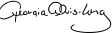 Georgia Alvis-Long, Secretary